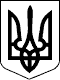 94 СЕСІЯ  ЩАСЛИВЦЕВСЬКОЇ СІЛЬСЬКОЇ РАДИ7 СКЛИКАННЯРІШЕННЯ02.07.2019 р.                                          №1707с. ЩасливцевеПро розгляд клопотання ПП "33 МЕРИДІАН"Розглянувши клопотання юридичної особи ПРИВАТНЕ ПІДПРИЄМСТВО "33 МЕРИДІАН" (ідентифікаційний код юридичної особи – ***) вих. №*** від *** р. "Про зменшення розмиру орендної плати за земельну ділянку з кадастровим номером 6522186500:11:011:0048", враховуючі що власне рішення 78 сесії Щасливцевської сільської ради 7 скликання № *** від *** р. "Про впорядкування адреси існуючих об’єктів нерухомого майна та передачу в оренду земельних ділянок комунальної власності, для їх обслуговування" частково досі не реалізовано (договір оренди щодо земельної ділянки з кадастровим номером 6522186500:11:011:0048, не укладено), та той факт, що з часу прийняття цього рішення юридична особа змінила власну назву з ПРИВАТНОГО ПІДПРИЄМСТВА "ІСПАНСЬКЕ СЕЛО" на ПРИВАТНЕ ПІДПРИЄМСТВО "33 МЕРИДІАН" (що підтверджується даними Єдиного державного реєстру юридичних осіб, фізичних осіб-підприємців та громадських формувань), керуючись Постановою Кабінету Міністрів України №220 від 03.03.2014 р. "Про затвердження Типового договору оренди землі" (з відповідними змінами) та приписами Закону України "Про оренду землі", Земельного кодексу України, Податкового кодексу України, ст. 26 Закону України "Про місцеве самоврядування в Україні", сесія Щасливцевської сільської ради ВИРІШИЛА:1. Внести наступні зміни до рішення 78 сесії Щасливцевської сільської ради 7 скликання № 1291 від 28.09.2018 р. "Про впорядкування адреси існуючих об’єктів нерухомого майна та передачу в оренду земельних ділянок комунальної власності, для їх обслуговування":1.1. в тексті рішення назву юридичної особи – ПРИВАТНЕ ПІДПРИЄМСТВО "ІСПАНСЬКЕ СЕЛО", змінити на назву юридичної особи - ПРИВАТНЕ ПІДПРИЄМСТВО "33 МЕРИДІАН";1.2. пункт 4 викласти у новій редакції:"4. Встановити розмір орендної плати за земельну ділянку зазначену у п. 1 цього рішення у розмирі 6 (шістьох) % (на рік) від її нормативної грошової оцінки (до розроблення технічної документації з нормативної грошової оцінки земель населеного пункту с. Щасливцеве, та введення її у дію відповідно до вимог законодавства, розмір орендної плати розраховувати від вартості земельної ділянки визначеної на підставі середньої базової вартість земель по населеному пункту с. Щасливцеве (що у 2019 році становить - 157,20 гривень))."2. Контроль за виконанням цього рішення покласти на Постійну комісію Щасливцевської сільської ради з питань регулювання земельних відносин та охорони навколишнього середовища.Сільський голова                                                     В. ПЛОХУШКО